TERRES D’ESPERANCE 2020 – FICHE A REMPLIR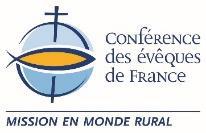 A rendre au plus tard le 31 mai à la mission en monde rural – rural@cef.frTitre de l’expérience/initiative Cettefamille : Startup d’accueil familial de personnes âgées ou handicapéesCetteFamille est une entreprise sociale et solidaire (ESS), créée en 2016 pour promouvoir et développer l’accueil familial en France. Face aux enjeux du vieillissement de la population et de la pression croissante qui s’exerce sur les institutions et les structures classiques, nous proposons une nouvelle voie : l’accueil familial, en coopération étroite avec les départements et les acteurs en place.Le contexte – la genèseL’idée est née à Argentan, en Normandie. Jean-Paul n’était plus capable de vivre seul chez lui, mais ne voulait pas non plus vivre en maison de retraite. Son refus était catégorique : selon lui des établissements impersonnels et trop chers !Ne trouvant pas de renseignement suffisant sur l’accueil familial, et encore moins de famille accueillante dans son département, Jean-Paul dû passer par les petites annonces.C’est pour répondre à cette difficulté que nous avons eu l’idée de créer CetteFamille.De son côté, Jean-Paul a trouvé une famille d’accueil, près de chez lui en Normandie. Il y a passé deux belles années.Paul-Alexis a choisi d’installer Cettefamille dans le centre-ville d’Argentan, parce qu’il en est originaire et s’attriste de voir que la vie y est moins présente que lorsqu’il était plus jeune. Il souhaitait qu’une entreprise y soit présente… alors que souvent les entreprises le quittent. Cettefamille a aussi un bureau à Paris. 20 personnes travaillent pour Cettefamille, dont 7 à Argentan.Description (une dizaine de lignes d’explication du projet, avec une à trois photos et un lien de site internet, de page facebook…)https://www.cettefamille.com/ L’accueil familial permet aux personnes âgées ou en situation de handicap d’être hébergées par des professionnels dans un cadre familial. Les accueillants sont agréés puis formés par leur département, et peuvent héberger une à trois personnes. Ils sont rémunérés à hauteur de 1500 euros par mois, pour une présence permanente des personnes à leur domicile. L’agrément permet de certifier les conditions d’accueil : bien-être physique, moral, mental et social.Le coût de l’accueil familial est inférieur à celui de l’hébergement en Ehpad et le reste à charge pour la personne est de 1000 €, contre près de 1800 € dans un Ehpad public ou associatif ou 2600 € dans un Ehpad privé. L’entreprise aide les familles à trouver et obtenir les aides pour diminuer le coût de l’hébergement. Ce moindre coût évite aux personnes d’avoir à puiser dans leur épargne, ou de solliciter l’aide de leurs enfants. Cettefamille met en relation les accueillis et les accueillants Il y a en France 11 millions d’aidants familiaux, souvent des femmes, aidantes salariées. Cettefamille a aussi développé une école de formation pour les accueillants, en présentiel ou via le numérique, avec une spécialisation éventuelle pour accueillir des personnes souffrant de la maladie d’Alzheimer. L’entreprise essaie de déployer le dispositif au niveau national, en s’appuyant sur les conseils départementaux, tout en gardant son statut d’entreprise de l’économie sociale et solidaire. Le tarif social est calculé en fonction des moyens des personnes accueillies. Cettefamille fait le lien avec les assureurs et mutuelles, la CNAV, la MSA.Dans l’Orne, il y a environ 100 places. L’idée est de créer des places dans les bassins de vie des personnes accueillies, ce qui permet de maintenir leur autonomie, puisqu’elles restent en lien avec leurs habitudes, connaissances, etc. La solitude est aujourd’hui plus couteuse que l’obésité. Cettefamille a développé une formation pour les mères isolées autour de Paris, en lien avec les bailleurs sociaux qui louent des logements à ces femmes. Grâce à cette solution, des hébergements sont proposés en région parisienne, et des personnes éloignées de l’emploi en retrouvent… et sortent du RSA. Les bailleurs sont assurés de voir le loyer payé. Le service à la personne est la meilleure des politiques sociales, et il est source d’emplois.L’accueil familial permet aussi de lutter contre la désertification de certaines zones rurales. Un des objectifs de Cettefamille est de faire connaître le métier d’accueillant familial. La formation a été officialisée par un décret en 2017. Beaucoup d’accueillants viennent du milieu médico-social et ont des bases autour de l’accompagnement. Les accueillants sont souvent en couple, cet accueil fait partie du projet familialPour l’instant, c’est la seule entreprise de ce type en France. Grâce au travail en amont, seuls 2 % des binômes accueilli-accueillant ne fonctionnent pas. Souvent parce qu’un handicap ou une chose importante a été cachée par la personne accueillie. Le prochain grand objectif est de donner un statut de salarié aux accueillants suivis par Cettefamille. Cela leur permettrait d’accéder aux congés, à l’assurance chômage et aux droits à la retraite. Pour l’instant, l’accueil se fait par un contrat entre l’accueilli et l’accueillant, même si l’entreprise est intermédiaire entre les deux. Les personnes vivent de plus en plus longtemps, et de plus en plus longtemps en situation de dépendance. 1/3 des personnes décèdent dans la famille d’accueil. Les autres doivent souvent rejoindre un établissement médicalisé. Cettefamille crée des liens avec les conseils départementaux, pour se faire connaître et inciter les départements à développer l’accueil familial comme alternative aux maisons de retraite, en montrant tous les avantages de l’accueil familial, y compris en termes d’emplois et de lutte contre le chômageLes acteursLes personnes qui font vivre Cettefamille sont salariées. L’entreprise est présente à Paris et à ArgentanQuels fruits dans la relation à Dieu ?La simplicité : le modèle est simple, inspiré par la simplicité de Jésus. Enfant de chœur pendant sa jeunesse, cette expérience a marqué Paul-Alexis, qui a appris très jeune à aller vers les personnes âgées, dans ce cadre, dans celui du scoutisme et aussi en famille, où à chaque grande fête, les enfants étaient invités à aller porter des gâteaux aux personnes âgées seules du voisinage. Paul-Alexis aimerait que l’Eglise parle des belles initiatives et les soutienne. « Un curé a un énorme impact social ». Elle doit oser se dire qu’elle a un rôle social à jouer. Elle peut être porteuse d’innovation sociale. Attention à respecter, dans les familles d’accueil, la foi des personnes accueillies… Présence d’un crucifix dans la chambre, messe télévisée si les personnes ne peuvent pas y aller physiquement…D’une certaine manière, les accueillants sont tous « chrétiens » par l’amour qu’ils portent aux personnes qu’ils accueillent dans leur vie quotidienne. Ils ne sont pas forcément baptisés et pratiquants  Ils sont présents 24h/20, 7 jours/7. Les gens parlent de vocation par rapport à leur choix, de leur volonté de ne pas laisser les personnes seules. Il y a une forme d’abnégation, de don de soi.Les accompagnements des familles d’accueil lors du décès de la personne qu’elles hébergent est un point important, et la foi chrétienne aide cet accompagnement. Le blog de cettefamille publie par exemple un article d’Eglise dans l’Orne sur l’accompagnement au décès.Personnellement, Paul-Alexis s’appuie beaucoup sur la parabole des talents. Elle est un guide dans ses rencontres, pour ses projets.Pour lui, il est important de ne jamais abandonner, comme le Christ n’a pas abandonné les hommes. L’Eglise aide à ne jamais lâcher. « Cherchons comme ceux qui trouvent, trouvons comme ceux qui cherchent encore » St AugustinQuels fruits dans la relation aux personnes ?Un amour de la différence dans l’âgeL’entreprise fait partie de l’économie sociale et solidaire : il y a une dimension d’attention aux personnes, des décisions prises de manière collégiale, une attention aux partenaires (familles d’accueil, institutions…Les tarifs sont dégressifs en fonction des revenus des personnes accueillies. Toute la famille est impliquée dans l’accueil, qui a une vraie dimension familiale.Le prochain grand objectif est de donner un statut de salarié aux accueillants suivis par Cettefamille. Cela leur permettrait d’accéder aux congés, à l’assurance chômage et aux droits à la retraite, et ainsi sortir d’une forme de précarité. C’est le rôle des chrétiens de chercher des nouveaux possibles et de lutter contre l’injustice sociale.Pour le respect de la dignité des personnes, il est important qu’elles aient un choix si elles doivent quitter leur domicile. Si la seule option est l’EHPAD, alors, elle n’a pas le choix et perd en dignité. Pour les plus jeunes présents dans les familles d’accueil, les liens intergénérationnels sont très importants et enrichissants et aident à retrouver des racines.Il est important de faire confiance, de donner leur chance à ceux qui font des propositions, de laisser toute sa place à celui à qui on confie quelque chose : principe de subsidiarité (là on a ouvert le compendium de la DSE)Quels fruits dans la relation à l’environnement ?Les structures existent déjà. Il n’y a pas besoin de construire quoi que ce soit. On est plus dans la réhabilitation de constructions qui existent déjà : on évite ainsi la bétonisation. Quels fruits dans la relation à soi-même ?Paul-Alexis explique vouloir faire fructifier ce qu’il a reçu, et cela le pousse à faire des choses. Dans l’équipe, chacun a des talents, qu’il est appelé à faire fructifier pour le bien de toute l’entreprise et des personnes pour lesquelles ils s’impliquent. Chaque spécialiste a son secteur pour apporter au collectif.Les accueillants viennent souvent du domaine médico-social, ils ont des qualités humaines et d’écoute importants qui sont un apport important pour les personnes accueillies. Les personnes se retrouvent autour de valeurs simples. Elles échangent beaucoup et partagent des expériences, des connaissances, etc. Souvent, la santé des personnes accueillies s’améliorent du fait du contexte familial. 